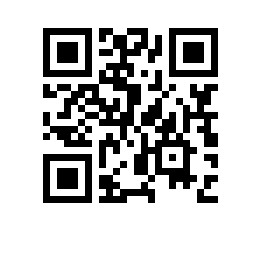 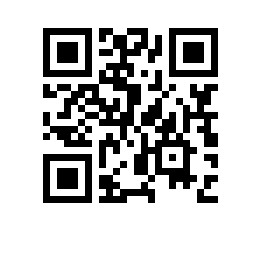 О составе государственной экзаменационной комиссии по проведению государственной итоговой аттестации студентов образовательной программы  факультета  и секретаре государственной экзаменационной комиссииПРИКАЗЫВАЮ:1. Утвердить государственную экзаменационную комиссию (далее – ГЭК) по проведению государственной итоговой аттестации (включая прием итогового экзамена по ) студентов  курса образовательной программы   , направления подготовки , факультета ,  формы обучения в составе:председатель ГЭК – , ,члены ГЭК:Белоусов А.С., кандидат исторических наук, сотрудник отдела музейных исследований ГМЗ «Петергоф»,Бекасова А.В., кандидат исторических наук, ,Бисенова А., PhD, доцент кафедры социологии и антропологии, Назарбаев Университет,Бобровников В.О., кандидат исторических наук, профессор, ведущий научный сотрудник, заведующий Центром изучения Центральной Азии, Кавказа и Урало-Поволжья, ФГБУН Институт востоковедения Российской академии наук, научный сотрудник Научной лаборатория по анализу и моделированию социальных процессов, ФГБОУ ВО «Санкт-Петербургский государственный университет», профессор института классического Востока и античности,Капустина Е.Л., кандидат исторических наук, младший научный сотрудник отдела этнографии Кавказа ФГБУН Музей антропологии и этнографии им. Петра Великого (Кунсткамера) Российской академии наук,Кузинер И.Э., кандидат исторических наук, старший преподаватель департамента истории, факультет Санкт-Петербургская школа гуманитарных наук и искусств,Резник А.В., кандидат исторических наук, директор Центра исторических исследований,  , PhD, ,Христофорова О.Б., доктор филологических наук, директор Центра типологии и семиотики фольклора ФГБОУ ВО «Российский государственный гуманитарный университет», профессор Центра социальной антропологии ФГБОУ ВО «Российский государственный гуманитарный университет», ведущий научный сотрудник Школы актуальных гуманитарных исследований ФГБОУ ВО «Российская академия народного хозяйства и государственной службы при Президенте Российской Федерации»,секретарь ГЭК – , стажер-исследователь Лаборатория экологической и технологической истории факультета Санкт-Петербургская школа гуманитарных наук и искусств.Вице-президент                                                                                                      Л.И. Якобсон